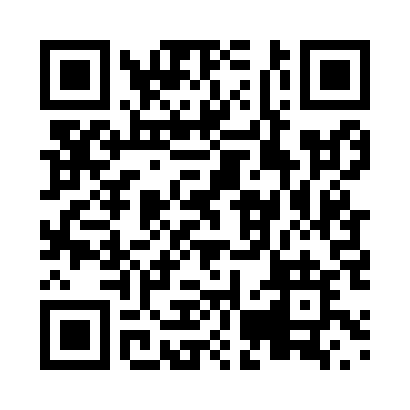 Prayer times for White Hill, Nova Scotia, CanadaMon 1 Jul 2024 - Wed 31 Jul 2024High Latitude Method: Angle Based RulePrayer Calculation Method: Islamic Society of North AmericaAsar Calculation Method: HanafiPrayer times provided by https://www.salahtimes.comDateDayFajrSunriseDhuhrAsrMaghribIsha1Mon3:295:271:156:389:0311:012Tue3:305:271:156:389:0311:003Wed3:315:281:156:389:0311:004Thu3:325:291:166:389:0210:595Fri3:335:291:166:389:0210:586Sat3:345:301:166:389:0210:577Sun3:355:311:166:379:0110:568Mon3:365:311:166:379:0110:559Tue3:385:321:166:379:0010:5410Wed3:395:331:176:379:0010:5311Thu3:405:341:176:378:5910:5212Fri3:425:351:176:368:5810:5113Sat3:435:361:176:368:5810:5014Sun3:455:371:176:368:5710:4815Mon3:465:371:176:358:5610:4716Tue3:485:381:176:358:5610:4617Wed3:495:391:176:348:5510:4418Thu3:515:401:176:348:5410:4319Fri3:535:411:176:348:5310:4120Sat3:545:421:176:338:5210:4021Sun3:565:431:186:338:5110:3822Mon3:575:441:186:328:5010:3723Tue3:595:461:186:318:4910:3524Wed4:015:471:186:318:4810:3325Thu4:035:481:186:308:4710:3226Fri4:045:491:186:308:4610:3027Sat4:065:501:186:298:4510:2828Sun4:085:511:186:288:4310:2629Mon4:095:521:186:278:4210:2530Tue4:115:531:176:278:4110:2331Wed4:135:541:176:268:4010:21